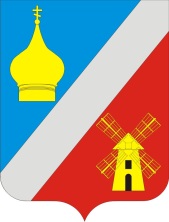 АДМИНИСТРАЦИЯФедоровского сельского поселенияНеклиновского района Ростовской областиРАСПОРЯЖЕНИЕ «29» ноября 2023г.                            № 93              		     с. ФедоровкаО внесении изменений в распоряжениеАдминистрации Федоровского сельского поселенияот 27.12.2022г. № 136 «Об утверждении планаВ соответствии с постановлениями Администрации Федоровского сельского поселения от 02.03.2018 № 32 «Об утверждении Порядка разработки, реализации и оценки эффективности муниципальных программ Федоровского сельского поселения» и от 26.10.2018 № 126 «Об утверждении муниципальной программы Федоровского сельского поселения «Развитие культуры»:1. Внести изменения в приложение к распоряжению Администрации Федоровского сельского поселения от 27.12.2022 № 136 «Об утверждении плана реализации муниципальной программы Федоровского сельского поселения «Развитие культуры» на 2023 год», изложив его в редакции согласно приложению к настоящему распоряжению. 2. Главному специалисту администрации Федоровского сельского поселения обеспечить исполнение плана реализации, указанного в пункте 1 настоящего распоряжения.3. Настоящее распоряжение вступает в силу со дня его подписания.4. Контроль за исполнением настоящего распоряжения оставляю за собой.Глава АдминистрацииФедоровского сельского поселения					            Л.Н. ЖелезнякПриложениек распоряжению  администрации Федоровского сельского поселенияот 29.11.2023 № 93 Планреализации муниципальной программы «Развитие культуры» на 2023 годреализации муниципальной программы Федоровского сельского поселения «Развитие культуры» на 2023 год»№ п/пНаименование Ответственный 
 исполнитель, соисполнитель, участник(должность/ФИО) <1>Ожидаемый результат  (краткое описание)Срок    
реализации 
  (дата)Объем расходов на 2023 год (тыс.руб.) <2>Объем расходов на 2023 год (тыс.руб.) <2>Объем расходов на 2023 год (тыс.руб.) <2>Объем расходов на 2023 год (тыс.руб.) <2>Объем расходов на 2023 год (тыс.руб.) <2>Объем расходов на 2023 год (тыс.руб.) <2>№ п/пНаименование Ответственный 
 исполнитель, соисполнитель, участник(должность/ФИО) <1>Ожидаемый результат  (краткое описание)Срок    
реализации 
  (дата)всегообластной
   бюджетфедеральный бюджетместный бюджетвнебюджетные
источники123456789101Подпрограмма «Развитие культурно -досуговой деятельности» Администрация Федоровского сельского поселенияДиректор МБУ ФСП « ФДКиК» Кондратьева Ю.В.хх7499,91698,9-5801,0-1.1Основное  мероприятие 1.1Создание благоприятной культурной среды в сельском поселении Администрации Федоровского сельского поселенияДиректор МБУ ФСП « ФДКиК» Кондратьева Ю.В.х31.12.2023хххх1.2Основное  мероприятие 1.2Создание условий для сохранения и развития культурного потенциала Федоровского сельского поселения, выравнивание доступности к услугам учреждений культурыАдминистрации Федоровского сельского поселенияДиректор МБУ ФСП « ФДКиК» Кондратьева Ю.В.Создание условий для удовлетворения потребностей населения в культурно-досуговой деятельности, расширение возможностей для духовного развития; повышение творческого потенциала самодеятельных коллективов народного творчества31.12.20235064,9--5064,9-1.3Основное мероприятие 1.3.Развитие материально-технической базы сферы культурыАдминистрации Федоровского сельского поселенияДиректор МБУ ФСП « ФДКиК» Кондратьева Ю.В.х31.12.20232435,01698,9-736,1-1.3.1Мероприятие 1.3.1.Приобретение основных средств для муниципальных учреждений культурыАдминистрации Федоровского сельского поселенияДиректор МБУ ФСП « ФДКиК» Кондратьева Ю.В.Приобретение основных средств для муниципальных учреждений культурых-----1.3.2Мероприятие 1.3.2.Реализация проекта инициативного бюджетирования в части ремонта кровли здания Ефремовского ДК Муниципального бюджетного учреждения Федоровского сельского поселения «Федоровский Дом культуры и клубы»Администрации Федоровского сельского поселенияДиректор МБУ ФСП « ФДКиК» Кондратьева Ю.В.Ремонт кровли здания Ефремовского ДК31.12.20232435,01698,9-736,1-1.3.3Мероприятие 1.3.3.Газификация Муниципальных бюджетных учреждений культурыАдминистрации Федоровского сельского поселенияДиректор МБУ ФСП « ФДКиК» Кондратьева Ю.В.Газификация учреждений культуры31.12.2023-----Контрольное событие программы 1.3.1Модернизация оборудования учреждений культурыАдминистрации Федоровского сельского поселенияДиректор МБУ ФСП « ФДКиК» Кондратьева Ю.В.Приобретение основных средств для муниципальных учреждений культурыхххххКонтрольное событие программы 1.3.2Реализация проекта инициативного бюджетирования в части ремонта кровли здания Ефремовского ДК Муниципального бюджетного учреждения Федоровского сельского поселения «Федоровский Дом культуры и клубы»Администрации Федоровского сельского поселенияДиректор МБУ ФСП « ФДКиК» Кондратьева Ю.В.Ремонт кровли здания Ефремовского ДК31.12.20232841,51698,9-736,1-Контрольное событие программы 1.3.3Газификация Муниципальных бюджетных учреждений культурыАдминистрации Федоровского сельского поселенияДиректор МБУ ФСП « ФДКиК» Кондратьева Ю.В.Газификация зданий учреждений культуры31.12.2023-----2Подпрограмма«Сохранение и развитие народного творчества»Директор МБУ ФСП « ФДКиК» Кондратьева Ю.В.х----2.1Основное мероприятие 2.1Создание условий для развития местного традиционного народного художественного творчества, участие в сохранении, возрождении и развитии народных художественных промысловДиректор МБУ ФСП « ФДКиК» Кондратьева Ю.В.Увеличение интереса населения поселения к изучению, сохранению и развитию  национальных традиций31.12.2023----Контрольное событие программы 2.1Создание фольклорного коллектива, организация выставок народного творчестваДиректор МБУ ФСП «ФДКиК» Кондратьева Ю.В.Создать при МБУ ФСП «ФДКиК» фольклорный коллектив и организовать выставку народного творчества31.12.2023----Итого по муниципальной программеХХ7499,91698,9-5801,0-